О внесении изменений в Административный регламент предоставления муниципальной услуги по предоставлению жилого помещения муниципального жилищного фонда по договору найма в специализированном жилищном фонде, утвержденный постановлением администрации Верхнесалдинского городского округаот 22 января 2014 года № 214В соответствии с Федеральным законом от 27 июля 2010 года № 210-ФЗ «Об организации предоставления государственных и муниципальных услуг», решением Думы городского округа от 30 января 2013 года № 107 «Об утверждении Положения о муниципальных правовых актах Верхнесалдинского городского округа», постановлением администрации Верхнесалдинского городского округа от 29 мая 2014 года № 1820 «Об утверждении перечня муниципальных услуг, предоставление которых организуется в государственном бюджетном учреждении Свердловской области «Многофункциональный центр предоставления государственных и муниципальных услуг»,ПОСТАНОВЛЯЮ:1. Внести в Административный регламент предоставления муниципальной услуги по предоставлению жилого помещения муниципального жилищного  фонда по договору найма в специализированном жилищном фонде, утвержденный постановлением администрации Верхнесалдинского городского округа от 22 января 2014 года № 214 «Об утверждении Административного регламента предоставления муниципальной услуги по предоставлению жилого помещения муниципального жилищного  фонда по договору найма в специализированном жилищном фонде в новой редакции» (в редакции постановления администрации городского округа от 15.07.2014        № 2286), следующие изменения: 1) пункт 4.1 главы 1 дополнить абзацем следующего содержания:«Почтовый адрес (местонахождение) отдела государственного бюджетного учреждения Свердловской области «Многофункциональный центр предоставления государственных и муниципальных услуг»: 624760, Свердловская область, г. Верхняя Салда, ул. Спортивная, д. 14, корп. 1. График работы: понедельник, вторник, среда, четверг, пятница с         09.00 часов до 18.00 часов (без перерыва). Выходные дни: суббота, воскресенье. Телефон Единого контактного центра: 8-800-200-84-40 (звонок бесплатный)»;2) пункт 23 главы 1 дополнить абзацем следующего содержания:«В срок предоставления муниципальной услуги входит срок доставки документов из МФЦ в сектор и обратно.»;3) главу 2 дополнить пунктами 41.1, 41.2 следующего содержания:«41.1. При обращении заявителя через МФЦ работник МФЦ устанавливает предмет обращения, личность заявителя, в том числе проверяет предоставленные заявителем документы. МФЦ принимает документы и выдает заявителю один экземпляр «Запроса заявителя на организацию предоставления муниципальных услуг» с указанием перечня принятых документов и даты приема в МФЦ.  Работник МФЦ проверяет соответствие копий представляемых документов (за исключением нотариально заверенных) их оригиналам, что подтверждается проставлением на копии документа прямоугольного штампа. Если копия документа представлена без предъявления оригинала, штамп не проставляется.Принятый запрос в МФЦ регистрируется в день поступления путем проставления штампа с регистрационным номером МФЦ. Рядом с оттиском штампа также указывается дата приема и личная подпись специалиста, принявшего запрос.41.2. Информационный обмен между МФЦ и сектором осуществляется на бумажных носителях курьерской доставкой работником МФЦ. Специалист сектора обеспечивает прием курьера МФЦ «вне очереди».Информационный обмен также может быть организован посредством почтового отправления, в электронном виде.Запросы заявителей принимаемые в МФЦ передаются специалисту сектора на следующий рабочий день после приема в МФЦ.Передача запросов, принятых на других площадках филиалов (отделов) МФЦ, расположенных в другом населенном пункте осуществляется в срок не позднее пяти рабочих дней.»;4) главу 3 дополнить пунктом 47.1 следующего содержания: «47.1. В случае обращения заявителя в МФЦ получение результата муниципальной услуги осуществляется заявителем в МФЦ. В данном случае специалист сектора обеспечивает передачу в МФЦ результата предоставления муниципальной услуги и иных документов ранее представленных заявителем и подлежащих возврату заявителю.»;5) пункт 49 главы 4 дополнить абзацем следующего содержания: «Текущий контроль за исполнением настоящего регламента в МФЦ осуществляется должностными лицами МФЦ, ответственными за организацию работы по предоставлению муниципальной услуги.»;6) пункт 50 главы 4 дополнить абзацем следующего содержания: «Контроль порядка и условий организации предоставления муниципальной услуги администрации городского округа осуществляется посредством предоставления МФЦ администрации городского округа сводной отчетности о деятельности МФЦ.»;7) пункт 51 главы 4 дополнить абзацами следующего содержания:«В случае выявления нарушений МФЦ требований предоставления муниципальной услуги, администрация городского округа:1) устанавливает сроки устранения нарушений и направляет соответствующее уведомление в МФЦ;2) в случае, если допущенные нарушения не были устранены в установленный срок, инициирует исключение из Перечня МФЦ или привлекаемой организации, в которых не устранены нарушения.»;  8) в пункте 54 главы 5 после слов «специалиста сектора» дополнить словами «должностного лица МФЦ или работника МФЦ»;9) пункт 69 главы 5 дополнить вторым абзацем следующего содержания:«Администрация городского округа уведомляет МФЦ в любой письменной форме о готовности результата рассмотрения жалобы (в день принятия решения) и передает в МФЦ результат рассмотрения жалобы для выдачи заявителю в срок, не позднее рабочего дня, следующего за днем окончания срока для ее рассмотрения, для выдачи заявителю, в случае если жалоба была подана в МФЦ.»;10) в пункте 75 главы 5 после слов «администрации городского округа» дополнить словами «или в МФЦ».2. Настоящее постановление опубликовать в официальном печатном издании и разместить на официальном сайте городского округа.3. Контроль за выполнением настоящего постановления оставляю за собой.И.о. главы администрации городского округа                                    И.В. Туркина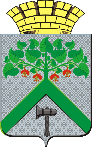 АДМИНИСТРАЦИЯВЕРХНЕСАЛДИНСКОГО ГОРОДСКОГО  ОКРУГАПОСТАНОВЛЕНИЕАДМИНИСТРАЦИЯВЕРХНЕСАЛДИНСКОГО ГОРОДСКОГО  ОКРУГАПОСТАНОВЛЕНИЕАДМИНИСТРАЦИЯВЕРХНЕСАЛДИНСКОГО ГОРОДСКОГО  ОКРУГАПОСТАНОВЛЕНИЕот___25.12.2014_____ №__4035_г. Верхняя Салда